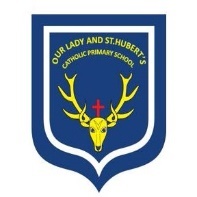 Learning Project WEEK 2 - The Area You Live InLearning Project WEEK 2 - The Area You Live InAge Range: Y5/6Age Range: Y5/6Weekly Maths Tasks (Aim to do 1 per day)Weekly Maths Tasks (Aim to do 1 per day)Weekly Reading Tasks (Aim to do 1 per day)Year 6 – Monster SATs – Arithmetic – Test 2Reasoning Paper 2 – Test 2Reasoning Paper 3 – Test 2Identify areas you need more practice on and use the revision tab to help you on these topics.Year 6 Testbase -Bar charts, pictograms, sorting diagrams – https://MUNICEQ.exampro.netLine graphs 2020 - https://xoqirub.exampro.net/Answer the questions in your home learning books. Use the mark scheme to check your answers. Year 6 – Booster pages – Complete two pages from remaining sectionsYear 6 – Printed packs to work onYear 5 & 6:Working on Times Table Rockstars.  Practise knowledge of multiples by placing them into this Carroll diagram. Research how many people live in your area, city, county etc. What is the difference between each amount? Which is the biggest and why? Look at the different house types on your street (e.g. detached, flats, semi-detached). Create a bar chart or pie chart showing this information. Daily arithmetic for different areas of maths. Your child should aim to work on level 4, 5 and 6 activities.  Get your child to work on their reasoning and problem solving (If this link does not work, type the following web link in manually www.primarysite-prod-sorted) by practising past SATs questions that are broken down into topic areas and have videos linked to them that can be watched if needed. As these are older papers these are suitable for both years 5 and 6. Click on one of the topic areas listed to gain access to the questions. Year 6 – Monster SATs – Arithmetic – Test 2Reasoning Paper 2 – Test 2Reasoning Paper 3 – Test 2Identify areas you need more practice on and use the revision tab to help you on these topics.Year 6 Testbase -Bar charts, pictograms, sorting diagrams – https://MUNICEQ.exampro.netLine graphs 2020 - https://xoqirub.exampro.net/Answer the questions in your home learning books. Use the mark scheme to check your answers. Year 6 – Booster pages – Complete two pages from remaining sectionsYear 6 – Printed packs to work onYear 5 & 6:Working on Times Table Rockstars.  Practise knowledge of multiples by placing them into this Carroll diagram. Research how many people live in your area, city, county etc. What is the difference between each amount? Which is the biggest and why? Look at the different house types on your street (e.g. detached, flats, semi-detached). Create a bar chart or pie chart showing this information. Daily arithmetic for different areas of maths. Your child should aim to work on level 4, 5 and 6 activities.  Get your child to work on their reasoning and problem solving (If this link does not work, type the following web link in manually www.primarysite-prod-sorted) by practising past SATs questions that are broken down into topic areas and have videos linked to them that can be watched if needed. As these are older papers these are suitable for both years 5 and 6. Click on one of the topic areas listed to gain access to the questions. Year 6 – Monster SATs – Reading – Test 2Year 6 – Booster pages – Complete a text of your choice from remaining textsYear 6 – Printed packs to work onYear 5 & 6:Your child can continue to read a chapter from their home reading book (reading challenge book) or a book that they have borrowed from the library. Use the comprehension skills (Explain, Retrieve and Interpret) to create 5 questions and answer them.After this, ask your child to write a short review detailing their likes and dislikes about the novel so far. Encourage them to justify their opinion with examples from the text. Encourage your child to record any words that have captured their interest from the chapter that they have read. They can write antonyms for these words.Challenge your child to read to another member of the family. This does not have to be a book so they can be as imaginative as they wish. They can then complete their reading diary following this. Weekly Grammar, Punctuation & Spelling Tasks (Aim to do 1 per day) Weekly Grammar, Punctuation & Spelling Tasks (Aim to do 1 per day) Weekly RE Tasks (Aim to do 2/3 times in the week) Year 5 & 6Year 6 – Monster SATs – Grammar Paper 1 – Test 2Grammar Paper 2 – Test 2Identify areas you need more practice on and use the revision tab to help you on these topics.Year 6 – Booster pages – Complete two pages from remaining sectionsYear 6 – Printed packs to work onYear 5 & 6:Encourage your child to practise the Year 5/ 6 Common Exception Words (see list in home/school diaries)Then ask your child to choose five Common Exception words. They can then write a synonym, antonym, the meaning and an example of how to use the word in a sentence.Practise spellings on Spelling Frame. Your child can create a vocabulary bank about the area they live in. They may want to use this for some of their writing tasks this week. Get your child to proofread their writing from the day. They can use a dictionary to check the spelling of any words that they found challenging. This will also enable them to check that the meaning of the word is suitable for the sentence.1 per week writing task: Choose a local attraction within our local area e.g. The Bull Ring, West Midlands Safari Park, Sarehole Mill or another place of interest and create a persuasive leaflet about why people should visit. Year 6 – Monster SATs – Grammar Paper 1 – Test 2Grammar Paper 2 – Test 2Identify areas you need more practice on and use the revision tab to help you on these topics.Year 6 – Booster pages – Complete two pages from remaining sectionsYear 6 – Printed packs to work onYear 5 & 6:Encourage your child to practise the Year 5/ 6 Common Exception Words (see list in home/school diaries)Then ask your child to choose five Common Exception words. They can then write a synonym, antonym, the meaning and an example of how to use the word in a sentence.Practise spellings on Spelling Frame. Your child can create a vocabulary bank about the area they live in. They may want to use this for some of their writing tasks this week. Get your child to proofread their writing from the day. They can use a dictionary to check the spelling of any words that they found challenging. This will also enable them to check that the meaning of the word is suitable for the sentence.1 per week writing task: Choose a local attraction within our local area e.g. The Bull Ring, West Midlands Safari Park, Sarehole Mill or another place of interest and create a persuasive leaflet about why people should visit. Scripture:Visit universalis, on the left hand side select Readings from Mass. On the right hand side, find the readings for Sunday’s Mass. Reflective Tasks:Monday – You need to read Sunday’s Gospel.Tuesday – Explain the Gospel to someone in your house (sibling, parents or carer)Thursday – Log onto Daily Reflections, select one of the readings and write a reflective piece about what we can learn from this reading.Friday – Create a modern reading of the Gospel in your own words in your exercise book. Joe Wicks Kids Workouts To Do At Home Do Joe Wicks’ daily workout for children. If it is not on there, he has many school or kids workouts on his Body Coach TV Youtube channel. Aim to complete 10,000 steps a day – go for a walk in the park or in the garden… or even around the house!Learning Project - to be done throughout the week - Year 5 & 6Learning Project - to be done throughout the week - Year 5 & 6Learning Project - to be done throughout the week - Year 5 & 6The project this week aims to provide opportunities for your child to learn more about the area in which they live. Learning may focus on your local area, famous people, key landmarks and links to your city.An Architectural Masterpiece-  Give your child the task of designing a new building/structure to inspire the residents of their local town or city. They must research, plan, design and then make a model of it using materials from around the house. Ask them to create a criteria for success and then evaluate their model against this. Promoting Your Local Area- Tell your child that a visitor from another country is coming to stay in the city for a week. They really need to impress them by showing them the most interesting places in their local area. Where would they take them each day? Plan the itinerary for each day detailing the transport that will be taken to each location, how long will be spent there, what will be eaten and any activities that may take place. Where in the World? - Show your child how to use Google Earth or Google Maps to look at the geographical features of Birmingham, Aberystwyth and Perth (Australia). How are these places the same? How are these places different? What impacts the similarities and differences? After, they can then choose three different places and do the same thing. Do they notice any patterns?  Places of Worship - St Martin’s, Central Mosque, Birmingham Central Synagogue, Birmingham Guru Nanak Gurdwara, Shri Venkateswara Hindu Temple and Peace Pagoda Birmingham are all places of worship in Birmingham. Can your child order them on a timeline based on the year they were built? Why do they think some of these places were built more recently, whilst others were built many years ago? Do they think the society they live in has had an impact on this? Cadbury’s: A timeline- the Cadbury family had and still have a significant impact on Birmingham, in particular Bournville. Your child can create a timeline detailing the history of the company. Remind them to include dates and details of significant events. How did Cadbury impact the local area positively in the 1800s? How does Cadbury impact the local area positively now? Graffiti Art - Digbeth is the home to its own Graffiti Art Walk, but has graffiti always been seen in a positive light? How have attitudes towards graffiti changed over time? Is all graffiti good? Discuss these questions with your child and then ask them to design their own graffiti art using paper and crayons or felt tips. The project this week aims to provide opportunities for your child to learn more about the area in which they live. Learning may focus on your local area, famous people, key landmarks and links to your city.An Architectural Masterpiece-  Give your child the task of designing a new building/structure to inspire the residents of their local town or city. They must research, plan, design and then make a model of it using materials from around the house. Ask them to create a criteria for success and then evaluate their model against this. Promoting Your Local Area- Tell your child that a visitor from another country is coming to stay in the city for a week. They really need to impress them by showing them the most interesting places in their local area. Where would they take them each day? Plan the itinerary for each day detailing the transport that will be taken to each location, how long will be spent there, what will be eaten and any activities that may take place. Where in the World? - Show your child how to use Google Earth or Google Maps to look at the geographical features of Birmingham, Aberystwyth and Perth (Australia). How are these places the same? How are these places different? What impacts the similarities and differences? After, they can then choose three different places and do the same thing. Do they notice any patterns?  Places of Worship - St Martin’s, Central Mosque, Birmingham Central Synagogue, Birmingham Guru Nanak Gurdwara, Shri Venkateswara Hindu Temple and Peace Pagoda Birmingham are all places of worship in Birmingham. Can your child order them on a timeline based on the year they were built? Why do they think some of these places were built more recently, whilst others were built many years ago? Do they think the society they live in has had an impact on this? Cadbury’s: A timeline- the Cadbury family had and still have a significant impact on Birmingham, in particular Bournville. Your child can create a timeline detailing the history of the company. Remind them to include dates and details of significant events. How did Cadbury impact the local area positively in the 1800s? How does Cadbury impact the local area positively now? Graffiti Art - Digbeth is the home to its own Graffiti Art Walk, but has graffiti always been seen in a positive light? How have attitudes towards graffiti changed over time? Is all graffiti good? Discuss these questions with your child and then ask them to design their own graffiti art using paper and crayons or felt tips. The project this week aims to provide opportunities for your child to learn more about the area in which they live. Learning may focus on your local area, famous people, key landmarks and links to your city.An Architectural Masterpiece-  Give your child the task of designing a new building/structure to inspire the residents of their local town or city. They must research, plan, design and then make a model of it using materials from around the house. Ask them to create a criteria for success and then evaluate their model against this. Promoting Your Local Area- Tell your child that a visitor from another country is coming to stay in the city for a week. They really need to impress them by showing them the most interesting places in their local area. Where would they take them each day? Plan the itinerary for each day detailing the transport that will be taken to each location, how long will be spent there, what will be eaten and any activities that may take place. Where in the World? - Show your child how to use Google Earth or Google Maps to look at the geographical features of Birmingham, Aberystwyth and Perth (Australia). How are these places the same? How are these places different? What impacts the similarities and differences? After, they can then choose three different places and do the same thing. Do they notice any patterns?  Places of Worship - St Martin’s, Central Mosque, Birmingham Central Synagogue, Birmingham Guru Nanak Gurdwara, Shri Venkateswara Hindu Temple and Peace Pagoda Birmingham are all places of worship in Birmingham. Can your child order them on a timeline based on the year they were built? Why do they think some of these places were built more recently, whilst others were built many years ago? Do they think the society they live in has had an impact on this? Cadbury’s: A timeline- the Cadbury family had and still have a significant impact on Birmingham, in particular Bournville. Your child can create a timeline detailing the history of the company. Remind them to include dates and details of significant events. How did Cadbury impact the local area positively in the 1800s? How does Cadbury impact the local area positively now? Graffiti Art - Digbeth is the home to its own Graffiti Art Walk, but has graffiti always been seen in a positive light? How have attitudes towards graffiti changed over time? Is all graffiti good? Discuss these questions with your child and then ask them to design their own graffiti art using paper and crayons or felt tips. Additional learning resources parents may wish to engage with - Year 5 & 6Additional learning resources parents may wish to engage with - Year 5 & 6Additional learning resources parents may wish to engage with - Year 5 & 6Classroom Secrets Learning Packs - These packs are split into different year groups and include activities linked to reading, writing, maths and practical ideas you can do around the home. Twinkl - to access these resources click on the link and sign up using your own email address and creating your own password. Use the offer code UKTWINKLHELPS. Headteacherchat - This is a blog that has links to various learning platforms. Lots of these are free to access.Scratch - the platform used at OLSH and around the world to teach computer programming. Free signup. Includes tutorials and community supportBBC Bitesize: https://www.bbc.co.uk/bitesizeThe Imagination Tree: https://theimaginationtree.comCreative art and craft activities for the very youngest.Toy Theatre: https://toytheater.com/Educational online gamesBig History Project: https://www.bighistoryproject.com/homeSecondary.British Council: https://www.britishcouncil.org/school-resources/findResources for English language learningOxford Owl for Home: https://www.oxfordowl.co.uk/for-home/Lots of free resources for Primary.Geography Games: https://world-geography-games.com/world.htmlGeography gamingiDEA Awards: https://idea.org.ukDigital enterprise award scheme you can complete onlineBlockly: https://blockly.gamesLearn all about computer programming.Ted Ed: https://ed.ted.comA range of engaging educational videosDuolingo: https://www.duolingo.comLearn languages for free.The Kids Should See This: https://thekidshouldseethis.comWide range of educational videosNational Geographic Kids: https://www.natgeokids.com/uk/Activities and quizzesMystery Science: https://mysteryscience.comFree science lessonsCrash Course: https://thecrashcourse.com/Sum Dog - https://pages.sumdog.com/Classroom Secrets Learning Packs - These packs are split into different year groups and include activities linked to reading, writing, maths and practical ideas you can do around the home. Twinkl - to access these resources click on the link and sign up using your own email address and creating your own password. Use the offer code UKTWINKLHELPS. Headteacherchat - This is a blog that has links to various learning platforms. Lots of these are free to access.Scratch - the platform used at OLSH and around the world to teach computer programming. Free signup. Includes tutorials and community supportBBC Bitesize: https://www.bbc.co.uk/bitesizeThe Imagination Tree: https://theimaginationtree.comCreative art and craft activities for the very youngest.Toy Theatre: https://toytheater.com/Educational online gamesBig History Project: https://www.bighistoryproject.com/homeSecondary.British Council: https://www.britishcouncil.org/school-resources/findResources for English language learningOxford Owl for Home: https://www.oxfordowl.co.uk/for-home/Lots of free resources for Primary.Geography Games: https://world-geography-games.com/world.htmlGeography gamingiDEA Awards: https://idea.org.ukDigital enterprise award scheme you can complete onlineBlockly: https://blockly.gamesLearn all about computer programming.Ted Ed: https://ed.ted.comA range of engaging educational videosDuolingo: https://www.duolingo.comLearn languages for free.The Kids Should See This: https://thekidshouldseethis.comWide range of educational videosNational Geographic Kids: https://www.natgeokids.com/uk/Activities and quizzesMystery Science: https://mysteryscience.comFree science lessonsCrash Course: https://thecrashcourse.com/Sum Dog - https://pages.sumdog.com/Classroom Secrets Learning Packs - These packs are split into different year groups and include activities linked to reading, writing, maths and practical ideas you can do around the home. Twinkl - to access these resources click on the link and sign up using your own email address and creating your own password. Use the offer code UKTWINKLHELPS. Headteacherchat - This is a blog that has links to various learning platforms. Lots of these are free to access.Scratch - the platform used at OLSH and around the world to teach computer programming. Free signup. Includes tutorials and community supportBBC Bitesize: https://www.bbc.co.uk/bitesizeThe Imagination Tree: https://theimaginationtree.comCreative art and craft activities for the very youngest.Toy Theatre: https://toytheater.com/Educational online gamesBig History Project: https://www.bighistoryproject.com/homeSecondary.British Council: https://www.britishcouncil.org/school-resources/findResources for English language learningOxford Owl for Home: https://www.oxfordowl.co.uk/for-home/Lots of free resources for Primary.Geography Games: https://world-geography-games.com/world.htmlGeography gamingiDEA Awards: https://idea.org.ukDigital enterprise award scheme you can complete onlineBlockly: https://blockly.gamesLearn all about computer programming.Ted Ed: https://ed.ted.comA range of engaging educational videosDuolingo: https://www.duolingo.comLearn languages for free.The Kids Should See This: https://thekidshouldseethis.comWide range of educational videosNational Geographic Kids: https://www.natgeokids.com/uk/Activities and quizzesMystery Science: https://mysteryscience.comFree science lessonsCrash Course: https://thecrashcourse.com/Sum Dog - https://pages.sumdog.com/#TheLearningProjects#TheLearningProjects#TheLearningProjects